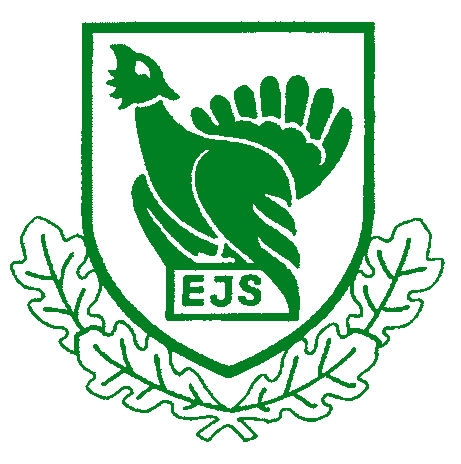 Eesti Jahimeeste Seltsi juhatuse koosolek26.10.2022.a. algus kell 13.00 lõpp kell 16.00Toimumiskoht: Kuristiku 7 Tallinn.Osalesid (12): Aigar Jürjens, Mati Kivistik, Toomas Kõuhkna, Arvi Luuk, Margus Puust, Endrik Raun, Rein Rosenberg, Karel Rüütli, Tiit Tammsaar, Raul Vahter, Priit Vahtramäe, Marko Vinni.Osalesid veebis (6): Riho Breivel, Ive Kuningas; Tarmo Lehiste, Andres Onemar Jaanus Põldmaa, Tiit Rammul, Jaak Volmer.Puudusid (4): Aigar Kallas, Kalle Palling, Priit Piilmann, Andres Vainola.Osalesid: EJS töötajad Tõnis Korts,  Lea Truska, Andres Lillemäe, külaline KeA Uno Luht. Koosoleku juhataja: Margus Puust                                              Protokollija: Lea Truska1. Päevakorra kinnitamine. Ühehäälselt kinnitatakse päevakord:1. Päevakorra kinnitamine.2. Raadiosageduste kasutamine. 3. RMK lepingute muutmine. Rein Rosenberg, Toomas Kõuhkna.4. KÕL pikendamise olukord. Margus Puust.5. EJS-i raamatupidamisteenuse pakkuja kinnitamine alates jaanuar 2023. T. Korts.6. Jahieeskirja muudatuse ettepanek jahikoerte osas. Endrik Raun.7. Aastateema 2023. arutelu.8. Jahirahu väljakuulutamine.9. Muud küsimused ja infod (Suurkiskjad - Priit Vahtramäe ja Relvaseaduse muudatused Jaak Volmer).2. Raadiosageduste kasutamine. Külaline Uno Luht.Koosoleku juhataja selgitab, et jahimeeste kasutatavate raadiosageduste kasutamisest keskkonnainspektorite poolt on viimasel ajal erinevates kanalites palju vastuolulist kajastust. Arvamust on avaldanud  ka Õiguskantsler. Tekkinud küsimuse täpsustamiseks on palutud külla  Keskkonnaameti järelevalve arendusosakonna peainspektor Uno Luht, kes selgitab inspektorite vaatenurka.Uno Luht: Jahimehed teavad üldjoontes kõik, et keskkonnainspektorid kuulavad metsas jahil nende kasutatavaid raadiosagedusi pealt. Jahimehed on pöördunud Õiguskantsleri poole kaebusega salajasest jälitamisest.Meie amet on teemaga tegelenud. Õiguskantsler soovitas täiendada korrakaitse seadust, kuhu lisada vastav regulatsioon. KeA inspektorid ei riku sõnumisaladust, sest kasutatakse õiguspäraselt avalikke kanaleid. On selgunud, et KeA on jahimeestega samade kanalite (2) avalik ja seaduslik kasutaja. Nad on samuti nende õiguste eest tasunud. Õigusselguse huvides tuleks jahimehi metsas informeerida, et inspektorid on nende kanalitel. Ühiskondlikke kanaleid võivad kasutada kõik, kes nende eest tasub. Esineja ütleb, et järelevalvel ei ole olnud eesmärki jahimehi salaja kuulata ja jälitada vaid nad soovivad teha kindlaks, kus hetkel jahti peetakse, et sea siis kontrollida. Suures ulatuses leviva raadiosageduse pealt kuulamine ei ole KeA käsitluses pealtkuulamine. Järelevalveametis võeti vastu otsus, et edaspidi  jahimehi teavitatakse raadiosageduste kuulamisest kirjalikult.EJS tegevjuht Tõnis Korts: See on meile uudis, et KeA ka maksab samade raadiosageduste eest. Kasutame raadiot eelkõige jahi turvalisuse pärast. Kui eeter on avalik siis võib tekkida ohtlikke olukordi ning ka pahatahtlikke jahpidamisse sekkujaid. Oleme siiani olnud teadmises ja usus, et need on jahimeeste kanalid.Margus Puust lisab, et jahimehed on nõus, et jahikontroll peab olema. Teema ei ole tõstatatud protesti pärast. Pilt tuleb lihtsalt selgeks teha.Tiit Tammsaar: jahiohutuse küsimused on ka jahimeestele olulised, seepärast jahimehed raadiosidet kasutavad. Niikaua kui see on inspektoritel seaduslikult lubatud EJS ei sekku.  On piisav kui jahiseltside juhte teavitatakse kirjalikult.Juhatuse liikmetel on külalisele palju küsimusi. Vastustest selgub, et eelpool nimetatud seadusemuudatusega ei tegeleta, Huntlocki jt tasulisi kanaleid ei kuulata, jahiseltside juhte teavitatakse kirjalikult 1 päev ette, kõnesid ei salvestata, juhtunutes on inspektor tunnistaja.Koosoleku juhataja palub veel teavet selle kohta, millised rikkumised on sagedasemad ja kas inspektor võib kontrollida autos olevat relva. Vastus: sagedasemad rikkumised on jahiohutusalased: laetud jahirelvad autodes, relvad autos püssikotist väljas, relvad laetuna püssikotis. Sage on ka jahipidamisõiguse tasumata jätmine. Inspektoril on õigus kontrollida relvi autos. Jahimehel palutakse auto uks lahti teha ja eemale astuda. Inspektor võib relva enda kätte võtta.Uno Luht teeb ka ettepaneku, et Jahise kasutamine peaks olema kohustuslik ja et seal oleks ka ühisjahi nimekiri. Jahises peaks olema fikseeritud jahi algus ja lõpp ning see oleks seotud kaardirakendusega. Järelevalve eeldab, et tegevus on seaduslik aga see peaks nii ka välja nägema.Koosoleku juhataja tänab külalist, palub juhatusel kuuldu teadmiseks võtta ja soovib sisukat edasist koostööd.Otsus: Võtta info teadmiseks3.RMK lepingute muutmine Rein Rosenberg, Toomas KõuhknaKoosoleku juhataja selgitab, et oktoobri keskel kohtus RMK läbirääkimiste töögrupp RMK esindajatega, kus arutati võimalikke RMK- poolseid lepingu muudatusi. Ülevaate toimunud läbirääkimisest teeb töögrupi esimees Toomas Kõuhkna  ja liige Rain Rosenberg.Toomas Kõuhkna selgitab, et  kokkusaamine oli traditsiooniline, leping RMKga vaadataksegi perioodiliselt üle. Lepingupartnerite poolt esitati mitmeid ettepanekuid lepingu muutmiseks.. Sooviti näiteks korduvkahjude ja koprakahjude tasumist. Läbirääkimistel jõuti kompromissini, et korduvkahjude kompenseerimiseks on repellentide kasutamine uues istanduses. Tegime ettepaneku, et lepingut ei muudeta ning EJS teeb jahimeeste seas teavitustööd olla hoolsam eriti kobraste ja punahirvede metsakahjude vähendamisel.Rein Rosenberg kommenteerib lepingu sõlmimise protsessi ÜMO-ga. Lepingus on määratud kõik kahjude piirmäärad. Kahjutasu saab nõuda üks kord ühes kahjustuskohas.Jaak Volmer lisab, et RMK poolt tehti ettepanek arendada aktiivne IT keskkond, kus saaks kobraste tegevust aktuaalselt kajastada. Andres Onemar tänab töögruppi ÜMO lepinguga lõpusirgele jõudmise eest. Tema oli selle ettepaneku taga, et iga selts ei peaks ise läbi rääkima vaid seda teeks katusorganisatsioonid. Hiiumaal tuleb arvatavasti RMK-lt kahjunõue üle 10 000 euro. Koosoleku juhataja tänab töögrupi liikmeid. Tuleb aktiivselt tegeleda liikmete teavitamisega hirve ja koprakahjude ennetamise vajadusest.Otsus: Võtta teadmiseks. 4. KÕL pikendamise olukord. Margus PuustMargus Puust teeb kokkuvõtte jahipiirkondades toimunud kasutusõiguste lepingute pikendamisest. Täpset statistika igal ajahetkel saab jälgida EJS kodulehel. Ta palub juhatuse liikmetel teha kokkuvõte oma maakonna jahipiirkondade KÕLide pikendamisest.Rein Rosenberg loodab, et Valgas saavad enamus piirkonnad 31.10. toimuval jahindusnõukogu koosolekul kooskõlastuse. Küsimus jääb Vana-Otepää jahiseltsist.Andres Onemar: Hiiumaal on kõik piirkonnad JN läbi ning ootavad KeA vormistust.Tiit Tammsaar selgitab, et Raplamaal  on JN väga paindlik ning 23 piirkonda saanud nõusoleku.  Veel on jäänud Juuru JS. Raul Vahter: Lääne-Virumaal on kõigil load käes. Aigar Jürjens ütleb, et Jõgeval  on üks piirkond Sadala 3 kord JN ees ja küsimus ikka lahtine. Arvi Luuk: Järvamaal on kõigil load käes. Endrik Raun: Läänemaal on puudu veel Vormsi saare KÕL. Marko Vinni: Ida – Virumaal kõik load olemas. Mati Kivistik: Võrumaal on JN homme. Priit Vahtramäe: Viljandis on 27-st 19 JN läbinud. Tarmo Lehiste: Pärnus läheb 1 selts (Lõpe) avalikule konkursile. Ülejäänud KeA-s kinnitatud. Vaidlused on veel Vana-Varbla jp üle.Tiit Rammul: Põlvas on  22-st jahipiirkonnast JN otsuse saanud kõik. Tänaseks on esitanud 20 jahipiirkonda taotlused KeA-sse.Jaak Volmer: Tartus on jäänud veel 2 piirkonda. Teeb ettepaneku, et seltsid võiks igal aastal teha 10 lepingut juurde, et lepingute tegemine ei jääks unarusse.Ive Kuningas: Saaremaal on 27st 26 läbi saanud. Otsus: Võtta info teadmiseks ja toetada Jaak Volmeri ettepanekut, et seltsid sõlmiksid igal aastal lepinguid (vähemalt 10) juurde.5. EJSi raamatupidamiseteenuse pakkuja kinnitamine alates jaanuar 2023.EJS tegevjuht Tõnis Korts selgitab, et EJS- i büroo soovib veelgi paremat raamatupidamisteenust kui meil seni on. Selleks võtsime kolm pakkumist büroodelt, mis asuvad Eesti raamatupidajate kogu poolt tunnustatud büroode nimekirjas. Pakkumised on samas hinnaklassis, mis praegune teenus.Margus Puust teeb ettepaneku, et volitused uue raamatupidamisbürooga läbirääkimiseks ja lepingu sõlmimiseks antakse EJS tegvjuhile Tõnis Kortsule.Hääletati: Kõik pooltOtsus: Anda volitused läbirääkimiseks, valiku tegemiseks ja lepingu sõlmimiseks raamatupidamisbürooga EJS tegevjuhile Tõnis Kortsule.6. Jahieeskirja muudatuse ettepanek jahikoerte osas.Koosoleku juhataja annab sõna Endrik Raunale, kes selgitab, et umbes aasta tagasi tegime juhatusega KeM-ile ettepaneku uute koeratõugude Beagle ja Drever kaasamiseks metskitsede ajujahil. Ehk siis kaasata kitsejahil ka FCI 6 rühma koeri turjakõrgusega kuni 41 cm. Ettepanek on siiani olnud ministeeriumis laual ja menetlemata. Ministeeriumi esindajaga kohtudes ja erinevates aruteludes on meile omakorda tehtud ettepanek sellisel kujul jahieeskirja mitte muuta ja vastupidi seda lihtsustada. Nende ettepanek on metskitsede ajujahiks lubada ka FCI 6. rühma koeri kelle tõustandardis kinnitatud maksimaalne turjakõrgus on kuni 52 cm. Ehk siis sama, mis on lubatud kõigi muudel uluksõraliste puhul. Ettepanek: Uus sõnastus jahieeskirjas võiks olla:

(7) Metskitsele võib jahti pidada 1. juunist 31. jaanuarini, sealhulgas:
  1) sokule varitsus- või hiilimis- või peibutusjahti 1. juunist 31. jaanuarini ning ajujahti ja jahti FCI 3. ja 4. rühma kuuluva jahikoeraga ja FCI 6. rühma kuuluva jahikoeraga kelle tõustandardis kinnitatud maksimaalne turjakõrgus on 52 cm 1. oktoobrist 31. jaanuarini;

  2) kitsele või tallele varitsus- või hiilimisjahti 1. septembrist 31. jaanuarini ning ajujahti ja jahti FCI 3. ja 4. rühma kuuluva jahikoeraga ja FCI 6. rühma kuuluva jahikoeraga kelle tõustandardis kinnitatud maksimaalne turjakõrgus on 52 cm 1. oktoobrist 31. jaanuarini.Hääletati: Kõik pooltOtsus: Teha KeM-ile kirjalik ettepanek eelpool kirjeldatud sõnastuses.. 7. Aastateema 2023. aruteluTõnis Korts selgitab, et üleskutsele valida järgmise jahiaasta teema tuli 16 pakkumist, kõik väärivad tähelepanu:  Jahindus põlvkonniti, Jahinaiste aasta, Mõista ja austa teist jahimees, Informeeritud ja mõistva maaomaniku aasta, Trapper, Jahi digitaliseerimise aasta, Ulukid linnas ja avalikes kohtades, Jahiloomad maanteel või lihtsalt teel, Jalgrattaga jahile aasta, Jahiauto aasta, Hinda ja austa jahimaa omanikke, Valiklaskmise aasta, Jahimees ja tema funktsioon muutuvas keskkonnas, Täpne, teadlik kütt, Jahindus ühiskonnas või ühiskond ja jaht, Selgita jahti.Juhatuse liikmed arutavad pakutud teemade üleValitakse välja valdkond: maaomanik- ühiskond.Järgmiseks koosolekuks valmistada ette võimalikud sõnastused ja sloganid.Otsus: 2023. aasta teemat arutatakse edasi ja kinnitatakse järgmisel koosolekul.8. Jahirahu väljakuulutamine 2022EJS tegevjuht teatab, et ettepanek on kuulutada jahirahu välja Valgamaal Sangaste lossis reedel 16.detsember 2022 Otsus: 2022 jahirahu kuulutatakse välja Sangaste lossis 16. detsembril9. Muud küsimused ja info 9.1. Suurkiskajad Priit VahtramäeKeM suurkiskjate töörühma liige Priit Vahtramäe teeb kokkuvõtte viimasest suurkiskjate töörühma nõupidamisest. Karujaht on selleks hooajaks läbi. Küttida on 5 kahjustuskohtade karu. Ilvesejahist ei räägitud. Hundijahi limiidiks määratakse ilmselt 90 kuni 145 hunti. Hundikahjustused on väga suures tõusus võrreldes eelmiste aastatega. Lammaste murdmisi on olnud juba 557 (eelm aasta 226), murtud on juba 8 koera.Hea uudis on, et Jahises toimunud korrektsete vaatluste põhjal on küttimise limiidid tõusnud ja tõusnud arvukuse andmeid on hakatud USO kontoris uskuma. Jahimehi tõsteti esile, et küttimine toimub tõepoolest kahjustuskohtades ning 41% kütitud huntidest on olnud kärntõves. Räägiti ka jahiaegade muutmisest. Räägiti ka šaakalist.Juhatuse liikmed arutavad suurkiskjate arvukuse küsimust.Otsustatakse kutsuda USO suurkiskjate spetsialistid Peep Männil ja Marko Kübarsepp juhatuse koosolekule, et olukorda koos arutada.9.2. info Relvaseaduse muutmisest.Margus Puust selgitab, et eelmisel koosolekul jäi mulje, et jahimeeste ettepanekud relvaseaduse muutmise ja täiendamise osas lahenevad kiirkorras seadusemuudatusega. Nüüd selgub, et laual ja paketis on helisummuti hoidmise ja transportimisega seonduv. Juhatuse liikmed arutavad, et läbiarutatud muudatused on kõik vajalikud olukorras kui jahimehed peaksid muuhulgas (SAK, koprakahjustused, võõrliigud jms) ka riigikaitseliselt valvel olema.Otsustati: Otsida võimalusi parandused seadusemuudatusse lisada.10. Järgmine koosolek 16. november 2022 kell 13.00 Kuristiku 7, Tallinn